Supplementary materialPartners of the Sudoang projectTable S1. List of available partners. Partners in italics are associated partners while others are main partners. Some partners have several roles (e.g. Office Français de la Biodiversité has missions of knowledge creation, scientific expertise, water policing and management of certain environment) ; in that case, the main role in the context of the project is indicated without parentheses, while secondary missions in the context of the project are indicated between brackets.Zone definitionExample of map drawn by an expert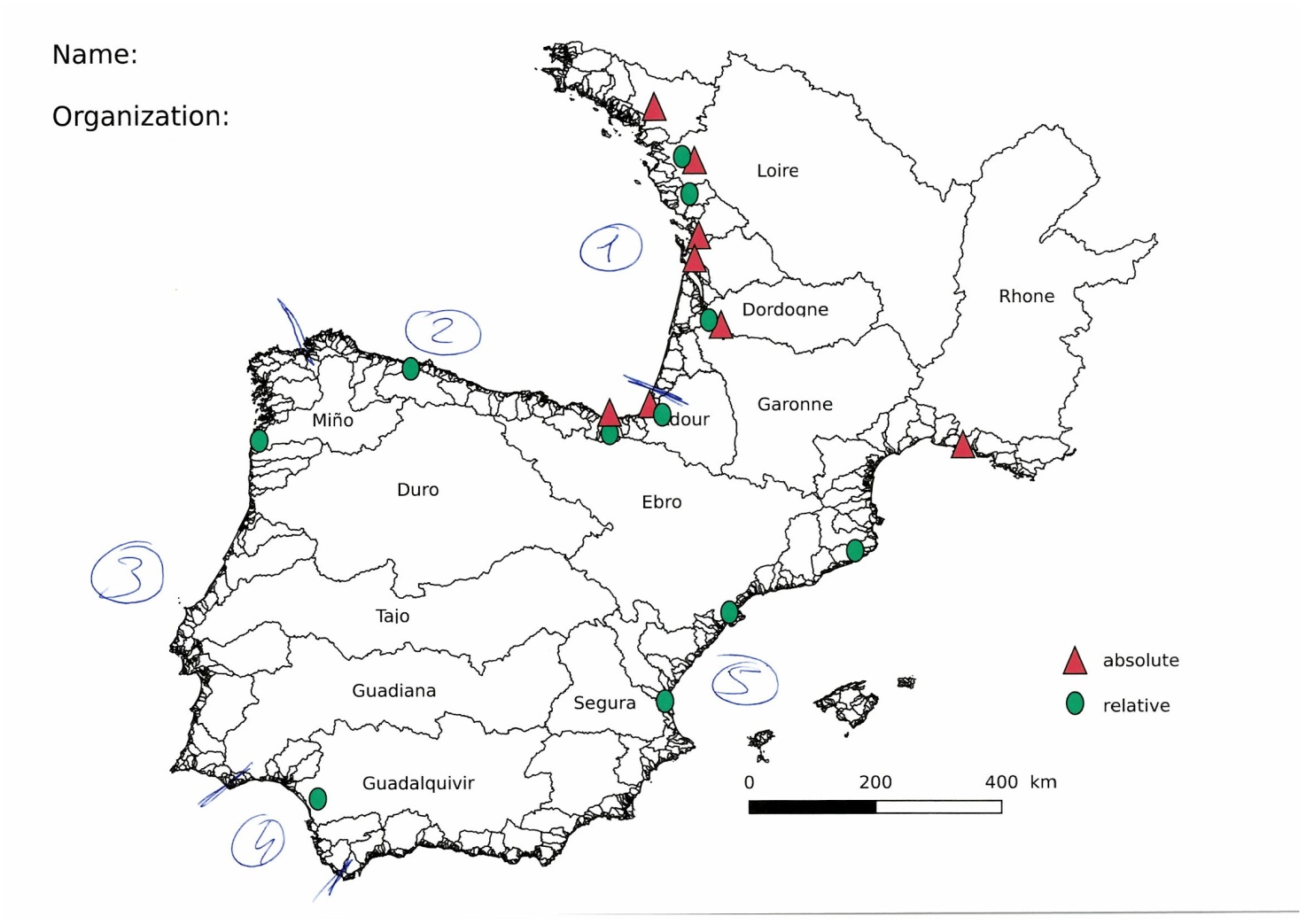 Figure S1 – Example of map drawn by an expert during the kick-off meeting in Lisbon. Environmental conditions in the study area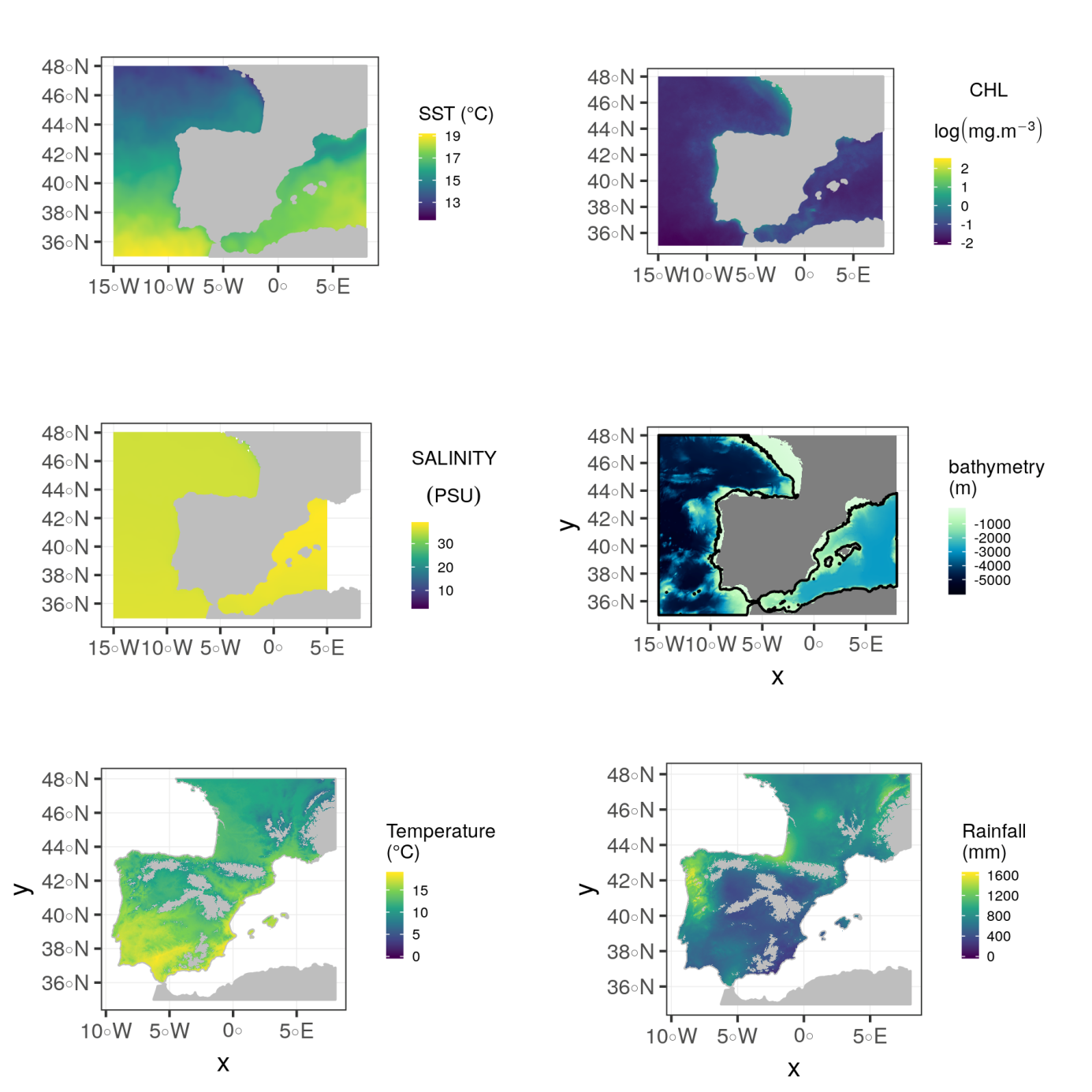 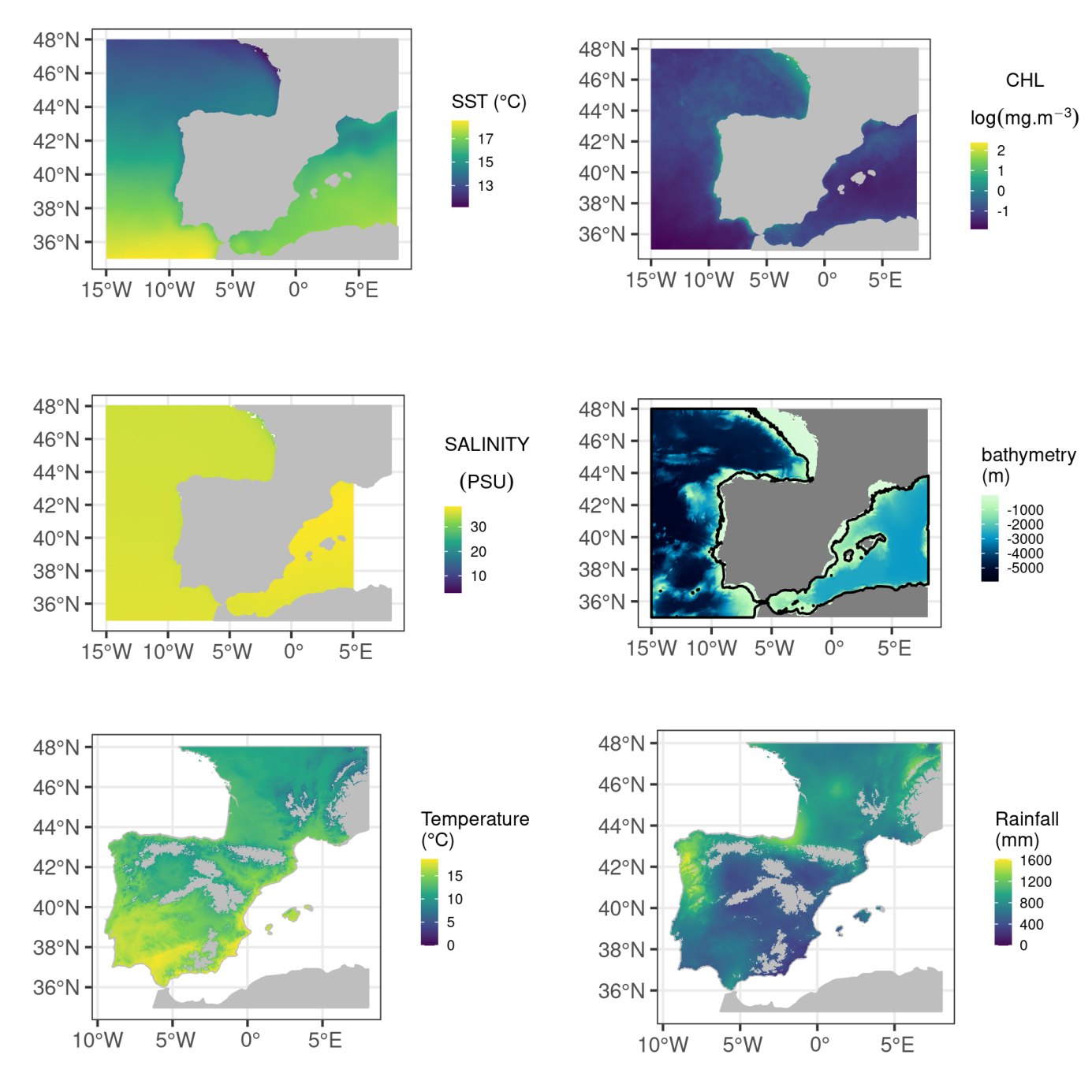 Figure S2 - Environmental conditions over the study area. The black line represents isobath 150-m.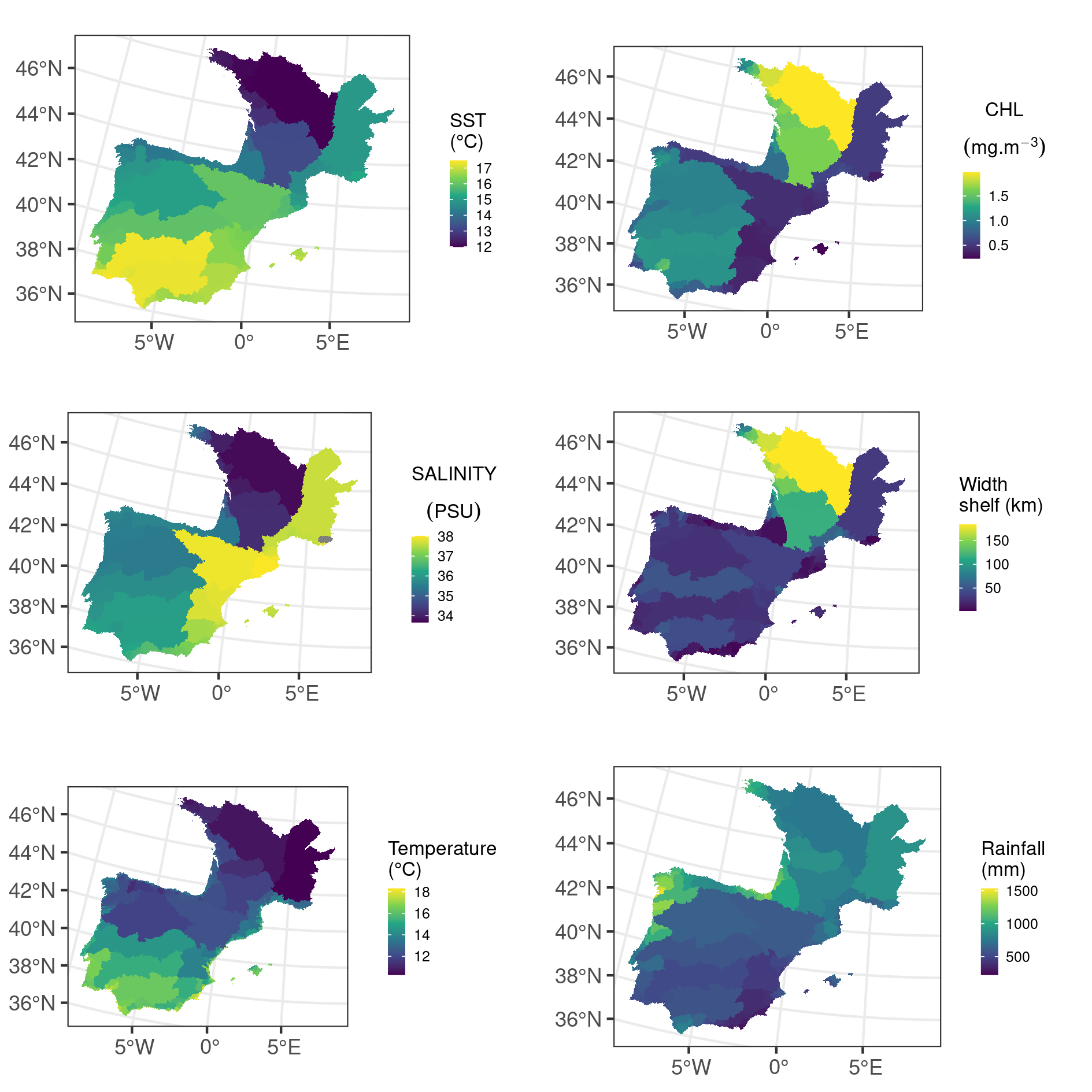 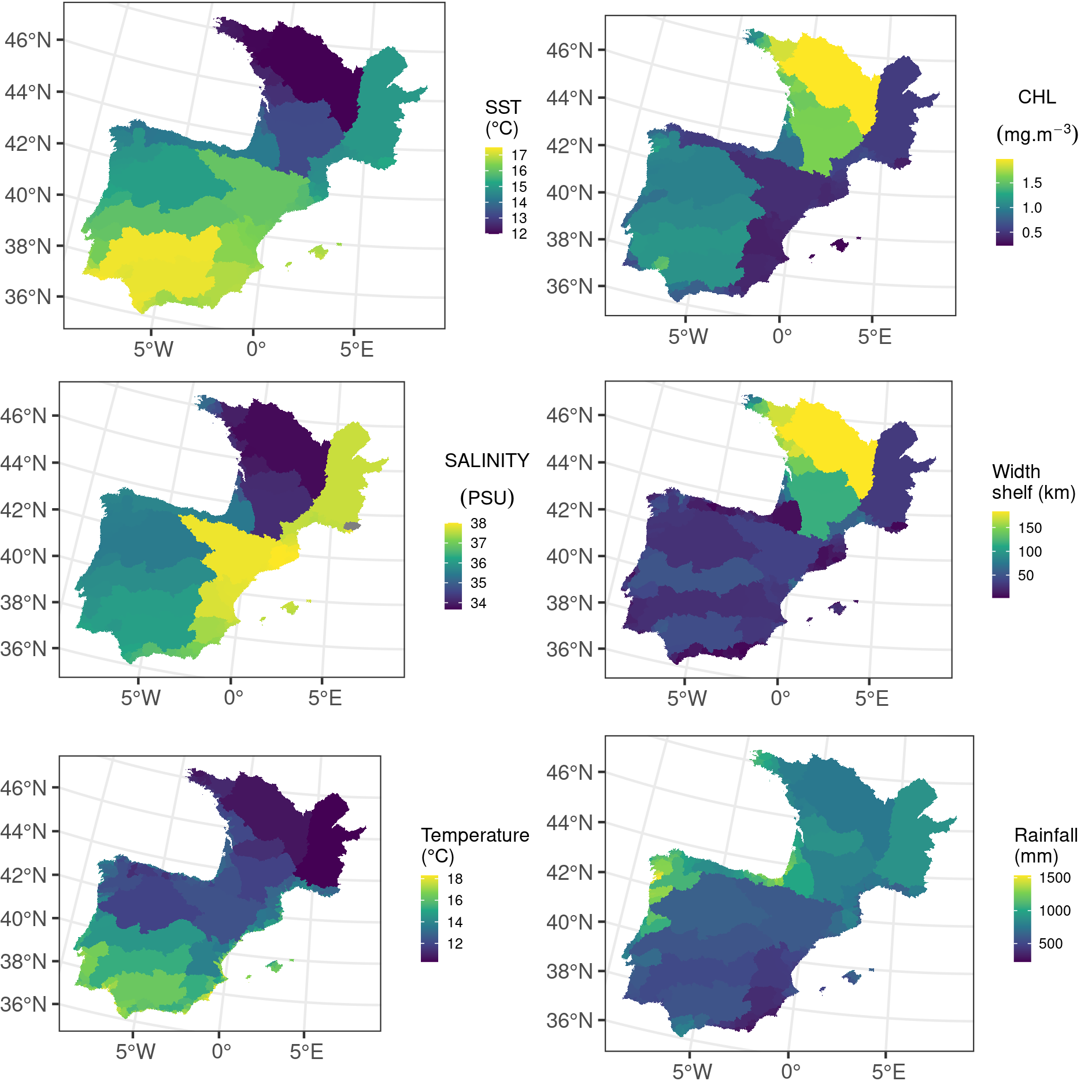 Figure S3- Environmental conditions characterizing river basins. Salinity, CHL a and SST are averaged in a 100-km buffer around river basin outlets. The width of the continental shelf is measured as the distance from the outlet to the 150-m isobath (Figure 1). Air temperature and precipitation are the annual averages in the basin for areas below 1000 m elevation (Figure 1).Different zone definitions based on expert data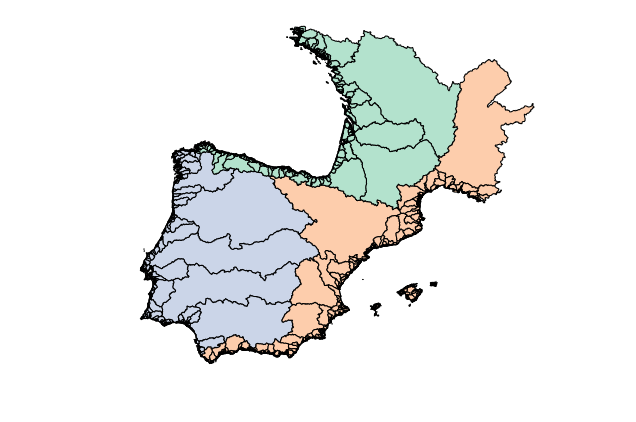 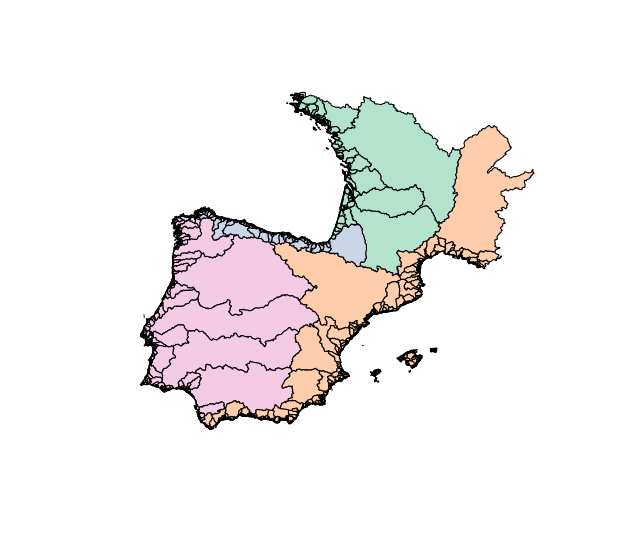 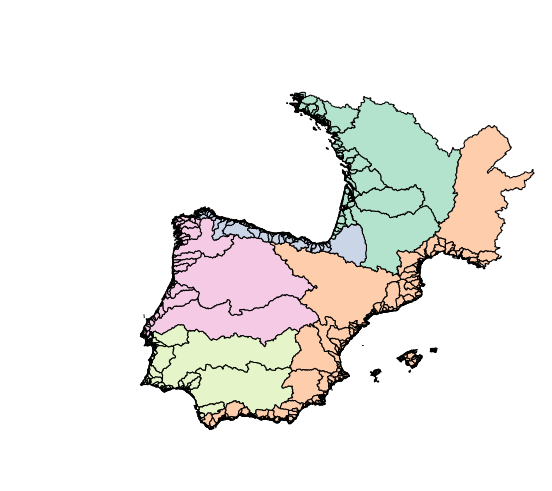 Figure S4 – The Distatis analysis of maps produced by experts, followed by a hierarchical clustering suggested the creation from 3 (left) to 5 (right) zones. Finally, the 4 zones configuration (middle) was kept in the exercise.Example of questionnaire on exploitation rateIntroduction text (originally provided in French, Portuguese and Spanish):“In A Coruña, a questionnaire on glass eel exploitation rates was proposed to the participants. You have received a summary of the results by e-mail. Knowing the answers responses made by the other participants, we would like you to answer the questionnaire again. This will allow us to see if the compromises are modified. Only the answers to this online survey will be taken into account for the final results! The survey can remain anonymous, you just need to provide a pseudonym that will allow you to change your answers later.”Exemple of questionnaire for the Nalon River (originally provided in French, Portuguese and Spanish):Nalón : Description:Length - 217,2 kmSurface - 4 892 km2Estuary length – 12 kmEstuary width  ~ 200mFishery	Only commerical fisheryFishing gear : sieve from boat (36 in 2017/2018) from the shore (48 in 2017/2018)Questions :I think the exploitation rate can be less than (% - a figure between 0 and 100, 0 if you don’t know, answer compulsory):I would say exploitation rate is about:  nombre entre 0 et 100 - mettez 0 si vous ne savez pas) :B2. Je dirais que le taux d'exploitation est d'environ than (% - a figure between 0 and 100, 0 if you don’t know, answer not compulsory) :I think the exploitation rate can’t be greater than Je pense que que le taux d'exploitation ne peut être supérieur à (% - a figure between 0 and 100, 100 if you don’t know, answer compulsory):roleSpainFrancePortugalscientistsAzti
Fundación Lonxanet
Universidad de Cordobo
Universitat de Girona Inrae
Office Français de la Biodiversité
Université de Perpignan Ciimar
Faculdade de Ciências da Universidade de LisboascientistsSociedad Ibérica de Ictiología CNRS Délegation Languedoc Rousillonmanagers(Office Français de la Biodiversité)Dirección General de Pesca y Alimentación - Gobierno de Cantabria 
Dirección General del Agua - Ministerio de Agricultura y Pesca, Alimentación y Medio Ambiente
 Agència Catalana de l’Aigua
Gobierno del Principado de Asturias - Dirección General de Pesca Marítima del Principado de Asturias, Gobierno Vasco - Dirección de Pesca y Acuicultura
Secretaría da Dirección Xeral de Conservación da Natureza - Xunta de Galicia
Consejería de Medio Ambiente y Ordenación del Territorio - Junta de Andalucía
Consorci del Ter
DG Recursos Pesqueros y Acuicultura (Secretaría General de Pesca – MAPA)
Diputación Foral de Gipuzkoa                                                                        DREAL Nouvellel Aquitaine
DREAL Auvergne-Rhône-Alpes
délégation de bassin Rhône-Méditerranée
DREAL Occitanie                                                    Agência Portuguesa do Ambiente
Autoridad de Segurança Alimentar e Economica (ASAE)
Direção-Geral de Recursos Naturais
Segurança e Serviços Marítimos
Instituto da Conservação da Natureza e das Florestas              fishers representativesFederación de Cofradías de Pescadores del Principado de AsturiasComité regional des pêches marines et des élevages marins d’Occitanie, Association du Grand Littoral Atlantique                             Associação de Profissionais de Pesca do Rio Minho e do Mar (APRMM)NGOsAsociación para el Estudio y Mejora de los Salmónidos – Ríos con Vida, Autoridad Administrativa CITES                                       Câmara Municipal de Vila Nova de Cerveira (Aquamuseu do Rio Minho)control forces(Office Français de la Biodiversité)Servicio de Protección de la Naturaleza de la Guardia CivilOffice central de lutte contre les atteintes à l’environnement et à la santé publiqueGuarda Nacional Republicana